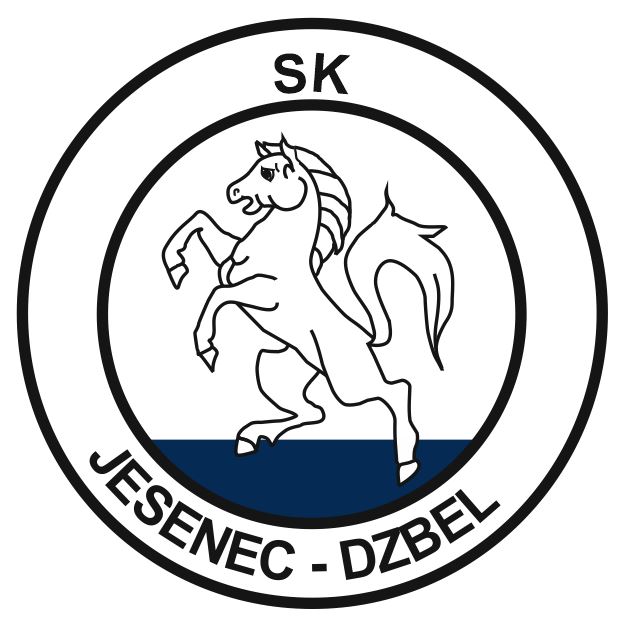 Vás zve naVOLEBNÍ VALNOU HROMADUkterá se koná v neděli 16. února 2020v 16:00 hodinobecní hospoda DzbelProgram:Zprávy o činnosti, hospodaření, členství, diskuzea volba nového vedení.Prosíme o účast všech členů